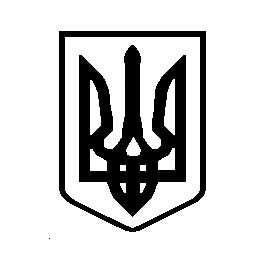 Вишгородська міська радаКиЇВСЬКОЇ ОБЛАСТІП’ятдесята сесія VІІ скликанняР І Ш Е Н Н Я28 лютого 2019 р.                                                                                                № 50/43Про затвердження документації із землеустрою щодо інвентаризаціїземель Вишгородської міської радиЗ метою встановлення місця розташування об'єктів землеустрою, їхніх меж, розмірів, правового статусу, виявлення земель, що не використовуються, використовуються нераціонально або не за цільовим призначенням, встановлення кількісних та якісних характеристик земель, необхідних для ведення державного земельного кадастру, здійснення державного контролю за використанням та охороною земель і прийняття на їх основі відповідних рішень органами виконавчої влади та органами місцевого самоврядування, відповідно до ст. ст. 12, 182, 183, 184, 185, 186 Земельного кодексу України, ст. 19, 26, 35, 57 Закону про Землеустрій, п. 34 ст. 26, ст. 33 Закону України "Про місцеве самоврядування в Україні", постанови Кабінету Міністрів України від 23.05.2012 р. № 513 «Про затвердження Порядку проведення інвентаризації земель», п. 34 ч.1 ст.26 Закону України «Про місцеве самоврядування в Україні», розглянувши клопотання КП «Координаційний центр з будівництва та земельних питань Вишгородської міської ради» міська рада ВИРІШИЛА:1. Затвердити технічну документацію із землеустрою щодо інвентаризації земель Вишгородської міської ради для будівництва та експлуатації будівель закладів комунального обслуговування, код згідно КВПЦЗ 03.12. Земельна ділянка загальною площею 0,4036 га розташована на території м. Вишгород, вул. Кургузова, 9-А.2. Органам Державної реєстрації після внесення відомостей про земельну ділянку в Державний земельний кадастр України зареєструвати право комунальної власності територіальної громади м. Вишгород на дану земельну ділянку. 2.1 Використовувати земельну ділянку відповідно до переліку обмежень щодо використання земельної ділянки від 21.02.2019 року №1.  2.2. Забезпечити вільний доступ для прокладання нових, ремонту та експлуатації існуючих інженерних мереж та споруд, що знаходяться в межах земельних ділянок.2.3. Здійснювати благоустрій земельної ділянки та прилеглої території.3. Відповідальність за відповідність документації із землеустрою, доданих до неї матеріалів, висновку відділу у Вишгородському районі Головного управління Держгеокадастру у Київській області № 284/168-18 від 20.02.2019 року, відділу архітектури   містобудування та житлово – комунального господарства Вишгородської райдержадміністрації № 01-21/58 від 06.02.2019 року, вимогам законодавства покласти землевпорядну організацію, що здійснювала розробку документації із землеустрою та її погодження.4. Контроль за даним рішенням покласти на постійну комісію з питань регулювання земельних відносин та охорони навколишнього природного середовища.Міський голова							О. Момот